Oggetto: istanza di iscrizione all’elenco di operatori economici per affidamenti di lavori, servizi e forniture Il sottoscritto _________ -_________, nato a _________ (__) il ________ e residente in __________ (__) alla ________, ____ - C.F. ______________, in qualità di ________________ della ditta _______________ con sede legale in _________ (__) alla ____________, ___, Tel. _____________, E-mail ______________, PEC ________________ - P.IVA ____________ -, consapevole delle sanzioni penali previste all’articolo 76 del D.P.R. 445/2000 per le ipotesi di falsità in atti e dichiarazioni mendaci DICHIARA1. di aver assolto all’obbligo dell’imposta di bollo: numero identificativo __________________; 2. di possedere i requisiti previsti dall’Avviso pubblico per iscriversi a: _______ -dalla classifica _ (_______) alla classifica _ (_______); _______ -dalla classifica _ (_______) alla classifica _ (_______); _______, lì ___________ IL DICHIARANTE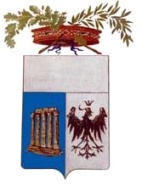                        S.U.A. - PROVINCIA DI MATERA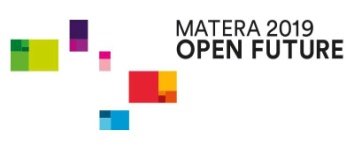 